BZP.271.1.4.2024                                                          	   Świnoujście, dnia 8.05.2024 r.Strona internetowa Zamawiającego,                             na której umieszczono ogłoszenie o  zamówieniu i udostępniono SWZ BZP.271.1.4.2024Dotyczy: Postępowania nr BZP.271.1.4.2024 dotyczącego wyboru wykonawcy robót dla  wykonania zamówienia publicznego pn.: „Przebudowa ulicy Henryka Sienkiewicza w  Świnoujściu”				   Odpowiedzi na pytaniaZamawiający na mocy ciążących na nim obowiązków i przysługujących mu, w świetle przepisów  art. 135 ust. 1, 2 i 6 ustawy z dnia 11 września 2019 r. Prawo zamówień publicznych (tj. Dz.U.  z  2023 roku, poz. 1605), uprawnień, udziela wyjaśnień przekazując treść pytań i  odpowiedzi wszystkim wykonawcom, biorącym udział w postępowaniu i publikując je również na stronie internetowej.Pytanie nr 1:Dotyczy kanalizacji sanitarnej. W tabeli Ter brakuje pozycji próby szczelności dla kanałów kamionkowych DN150. Prosimy o weryfikację i dodanie pozycji do przedmiaru.Odpowiedź:Dodano nową poz TR – 39.Pytanie nr 2:Dotyczy kanalizacji sanitarnej. Na planie sytuacyjno-wysokościowym brakuje podanych średnic kanałów dla odcinków S42-T1A, S46-S13, S53-S19 oraz S57-T04. W dokumentacji nie ma profili. Prosimy o podanie średnic kanałów dla powyższych kanałów.Odpowiedź:Profile kanalizacji sanitarnej zostały opublikowane wraz z dokumentacją projektową i  dodane do  przetargu. Nr. rysunku 2,  profil podłużny – kanalizacja sanitarna pod nazwą „PROFIL Sienkiewicza_2024- poprawiony”.Pytanie nr 3:Dotyczy kanalizacji sanitarnej. Ani w opisie technicznym oraz w specyfikacji technicznej nie jest podana wysokość wykonania podsypki. Prosimy o udostępnienie ile ma wynosić podsypka dla rur kamionkowych.Odpowiedź:Informacje dotyczące wykonania podsypki opisano w ST_00.05.02W odpowiedzi szczegół wykonania podsypki.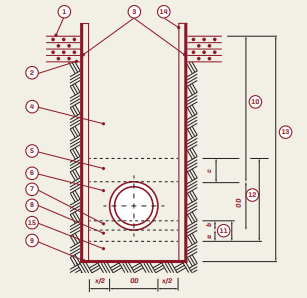 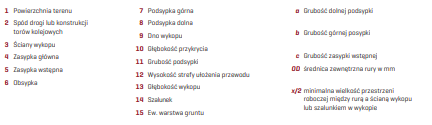 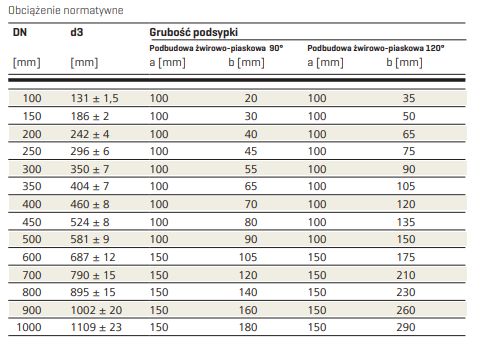 Pytanie nr 4:Dotyczy kanalizacji sanitarnej. W tabeli TER w pozycji 29 ujęte jest przepompowywanie ścieków podczas prac budowlanych wraz z organizacją, obsługą i całodobowym dozorem Co należy rozumieć poprzez jednostkę obmiaru 1 kmpl?Odpowiedź:Powyższe należy rozumieć w ten sposób, że cenę pozycji 29 należy określić ryczałtem (wliczając organizację, obsługę, zasilanie i całodobowy dozór). Pytanie nr 5:Zgodnie z zapisami §10 ust. 1 pkt 5) Wykonawca zostanie obciążony karą za brak lub  nieterminową zapłatę wynagrodzenia należnego podwykonawcy, tymczasem we wskazaniu, któremu z Zamawiających należna będzie zapłata kary umownej mowa jest już o nieprzedłożeniu projektu umowy. Zwracamy się z prośba o wyjaśnienie czy punkt ten dotyczy braku zapłaty lub  nieterminowej zapłaty podwykonawcy czy też nieprzedłożenia umowy o podwykonawstwo do  akceptacji?Odpowiedź:Zamawiający zmienia brzmienie §10 ust. 1 pkt 5) Projektowanych Postanowień Umowy nadając mu brzmienie: w przypadku nieprzedłożenia projektu umowy o podwykonawstwo, której przedmiotem są roboty budowlane - w wysokości 2.000,00 zł za każdy przypadek naruszenia, płatna na rzecz ZWiK lub Gminę– w zależności od tego czy kara dotyczy nieprzedłożenia projektu umowy lub projektu zmiany ZWiK w zakresie robót ZWiK, czy pozostałych robót wykonywanych na rzecz GminyPytanie nr 6:Zgodnie z zapisami §10 ust. 1 pkt 5) Wykonawca zapłaci karę umowną „w przypadku braku zapłaty lub nieterminowej zapłaty wynagrodzenia należnego podwykonawcom lub dalszym podwykonawcom - w wysokości 2,5% wynagrodzenia (brutto) należnego podwykonawcom lub  dalszym podwykonawcom za każdy przypadek naruszenia” natomiast zgodnie z pkt 10) „za  każde dokonanie przez Gminę lub ZWiK bezpośredniej płatności na rzecz Podwykonawców lub dalszych Podwykonawców, wynikające z braku zapłaty wynagrodzenia należnego Podwykonawcom lub dalszym Podwykonawcom 1 000,00 zł”. Zdaniem Wykonawcy kary te  są  ze  sobą tożsame i stwarzają sytuację, iż Wykonawca jest dwukrotnie karany za to samo przewinienie. Zwracamy się z prośbą o wykasowanie jednego z punktów i ujednolicenie zapisów dotyczących kary za nieterminową zapłatę lub brak zapłaty podwykonawcy.Odpowiedź:Zamawiający dokonał stosownej modyfikacji zapisu §10 ust. 1 pkt 5) Projektowanych Postanowień Umowy.Pytanie nr 7:Zwracamy się z prośbą o ujednolicenie zapisów w projekcie umowy w §11 ust. 1 co do wymaganej kwoty ubezpieczenia od odpowiedzialności cywilnej w zakresie prowadzonej działalności związanej z przedmiotem zamówienia, tak by była zgodna z wymaganą przez Zamawiającego wartością 5 000 000,00 zł wpisaną w wymaganiach stawianych Wykonawcy jako warunek udziału w postępowaniu.Odpowiedź:Zamawiający pozostawia postanowienia bez zmian.Pytanie nr 8:Zwracamy się z prośbą o zmianę wyrażenia „opóźnienie” na „zwłoka” w §14 ust. 2 pkt. 1) projektu umowy. Obecne zapisy pozwalają Zamawiającemu na odstąpienie od umowy również w sytuacji, gdy Wykonawca nie rozpoczął prac z przyczyn od siebie niezależnych lub rozpoczęcie prac jest niemożliwe (z przyczyn niezależnych od Wykonawcy) nawet w sytuacji, gdy Wykonawca jest gotowy do przystąpienia do prac.Odpowiedź:Zamawiający zmienia zapis §14 ust. 2 pkt 1) projektowanych postanowień umowy przez nadanie mu brzmienia: Wykonawca nie rozpoczął realizacji Przedmiotu umowy w terminie, a jego zwłoka w rozpoczęciu robót przekracza 10 dniPytanie nr 9:Zwracamy się z prośbą o wprowadzenie kary, którą Zamawiający zapłaci Wykonawcy w sytuacji, gdy Wykonawca odstąpi od umowy z przyczyn zawinionych przez Zamawiającego. Zapis taki pozwoli na zwiększenie równości stron w umowie.Odpowiedź:Zamawiający pozostawia postanowienia bez zmian.Pytanie nr 10:Zwracamy się z prośbą o korektę przywołania w przedostatnim zdaniu w §15 ust. 17. Obecne przywołanie odnosi się do miejsca, w którym nie ma wymienionego wynagrodzenia wykonawcy. Wnioskując z treści ustępu przywołanie powinno odwoływać się do §5 ust. 1 projektu umowy.Odpowiedź:Zamawiający zmienia zapis §15 ust. 17 zd. 3 projektowanych postanowień umowy przez skreślenie odwołania w brzmieniu: w § 4 ust. 1 niniejszej Umowy i wpisanie w to miejsce odwołania w brzmieniu: w §5 ust. 1 niniejszej Umowy.Pytanie nr 11:Zwracamy się z prośbą o wprowadzenie do projektu umowy zapisów umożliwiających automatyczną zmianę stawki podatku od towarów i usług VAT, która będzie doliczana do kwoty netto wynagrodzenia Wykonawcy w przypadku zmiany tej stawki w trakcie trwania umowy. Obecnie zapisy zaproponowane w §15 ust. 17 pkt. 3) wymagają w takiej sytuacji sporządzenia aneksu do umowy, tym samym blokując Wykonawcy możliwość wystawienia faktury VAT zawierającą zgodną z obowiązującym prawem stawkę podatku VAT lub zmuszając Wykonawcę do wystawienia faktury ze stawką niezgodną z prawem.Odpowiedź:Zamawiający pozostawia postanowienia bez zmian.Pytanie nr 12:Zwracamy się z prośbą o wskazanie jakie materiały z rozbiórki należy uwzględnić w wycenie do  przekazania Zamawiającemu a jakie należy poddać utylizacji.Odpowiedź:W przypadku wystąpienia materiałów nadających się do ponownego użytku o sposobie ich  rozdysponowania zadecyduje Zamawiający. Właściciel rozbieranej infrastruktury określa, czy  materiały rozbiórkowe np. płyty chodnikowe, krawężniki przeznaczyć do składowania czy do  utylizacji.Pytanie nr 13:Zwracamy się z prośbą o informację czy Inwestor posiada podpisaną umowę na usunięcie kolizji z sieciami elektroenergetycznymi będącymi własnością Enea Operator Sp. z o.o., o której mowa w pkt. 6 warunków technicznych wydanych dnia 05-03-2020 r. oraz w pkt. 3 opinii nr 1/08/2020 z  dnia 20-08-2020 r. Zwracamy się o udostępnienie umowy na stronie postępowania.Odpowiedź:Zamawiający posiada projekt umowy z Enea Operator Sp. z o.o. Umowa zostanie podpisana w  momencie rozstrzygnięcia przetargu na Wykonanie robót.Pytanie nr 14:Zgodnie z zapisami opisu technicznego projektu wykonawczego branży drogowej w zakres inwestycji wchodzi usunięcie kolizji z istniejącą infrastrukturą podziemną (sieci elektroenergetyczne i teletechniczne, gazowe niskiego i średniego ciśnienia). Zwracamy się  z  prośbą o informację czy zakres usunięcia kolizji z siecią gazową niskiego i średniego ciśnienia znajduje się w zakresie wyceny, a jeżeli tak, zwracamy się z prośbą o zamieszczenie na stronie postępowania dokumentacji technicznej obejmującej rzeczony zakres.Odpowiedź:Na podstawie wywiadu branżowego wykonanym na etapie opracowania dokumentacji, sieci gazowe znajdujące się na terenie realizacji zadania są usytuowane na głębokościach od 0,6 do  1,0 m. Na dzień opracowania dokumentacji sieci gazowe były w dobrym stanie technicznym.Nie są w kolizji z projektowanym zagospodarowaniem terenu.  Pytanie nr 15:Zgodnie z zapisami opisu technicznego projektu wykonawczego branży drogowej ulica Sienkiewicza jest obramowana krawężnikami kamiennymi od ul. Małachowskiego do  skrzyżowania z ul. Moniuszki. Zwracamy się z prośbą o informację, w której pozycji TER należy wycenić rzeczoną rozbiórkę i w jakiej ilości.Odpowiedź:Rozbiórki krawężników są ujęte w poz. 5 przedmiaru robót: „rozebranie krawężników betonowych 15x30 cm na podsypce cementowo-piaskowej”.Pytanie nr 16:Zwracamy się z prośbą o rozbicie ilościowe na poszczególne nawierzchnie pozycji nr 1 lub  podanie ilościowe w jakich proporcjach należy wycenić poszczególne rozbiórki, ze względu na fakt, iż rozebranie każdej z wyszczególnionych nawierzchni będzie posiadać inną, niejednokrotnie znacząco się od siebie różniącą cenę.Odpowiedź:Jest to rozbite w przedmiarze robót:- kostka kamienna 600 m2-płyta betonowa (chodnikowa) 5200 m2,-kostka betonowa 2900 m2- płyta betonowa sześciokątna – 400 m2600+5200+2900+400=9100 m2-podbudowa z kruszywa – 9100 m2Pytanie nr 17:Zgodnie z zapisami opisu technicznego projektu wykonawczego branży drogowej należy ustawić 10 szt. ławek, 10 szt. koszy na odpady oraz 10 szt. stojaków rowerowych tymczasem zgodnie z  TER należy wycenić ustawienie 9 szt. ławek, 20 szt. koszy na odpady oraz 9 szt. stojaków rowerowych. Zwracamy się z prośbą o wyjaśnienie.Odpowiedź:Ilości podane w przedmiarze oraz zakresie R.-F. są prawidłowe. Zgodnie z przedmiarem robót do wyceny jest:9 szt. ławek,20 szt. koszy,9 szt. stojaków rowerowych.Opis poprawiono, w załączeniu.01 TOM 2 PW drogi opis rev1.pdfPytanie nr 18:Zgodnie z zapisami opisu technicznego projektu wykonawczego branży drogowej „Zaprojektowano ustawienie 1 sztuki wiaty o konstrukcji ze stalowych profili ocynkowanych malowanych na kolor z palety RAL. Zastosowano wiatę o wymiarach 3,0 x 0,8 m, ze ścianami ze  szkła hartowanego grubości 5 mm. Wiata wyposażona w ścianki boczne oraz ławkę z listew drewnianych impregnowanych i w ramkę na rozkład jazdy.” Opis wiaty jest tak dokładny jakby od  Wykonawcy w ramach niniejszej realizacji wymagano wyceny ustawienia nowej wiaty, tymczasem zgodnie z zapisami TER wiatę należy zdemontować i zamontować ponownie. Zwracamy się z prośbą o informację co w związku z wiatą należy ująć w wycenie.Odpowiedź:Zgodnie z przedmiarem robót należy przyjąć demontaż i ponowny montaż wiaty, która jest ustawiona na przystanku u zbiegu ulic Sienkiewicza/Chrobrego. Opis podano informacyjnie, aby  wiadomo było jakiego rodzaju wiata podlegać będzie demontażowi i montażowi.Pytanie nr 19:Zgodnie z zapisami opisu technicznego projektu wykonawczego stałej organizacji ruchu oznakowanie poziome należy wykonać jako cienkowarstwowe tymczasem zgodnie z zapisami TER poz. 61 oznakowanie poziome należy wycenić jako grubowarstwowe. Zwracamy się  z  prośbą o wyjaśnienie rozbieżności.Odpowiedź:Wykonać zgodnie z dokumentacją projektową.Pytanie nr 20:Zwracamy się z prośbą o rozbicie ilościowe na poszczególne gatunki nasadzeń w tabeli TER z  uwagi na fakt, iż będą się one różniły cenowo a przyjęcie jednej ceny średniej może okazać się  niekorzystne dla którejś ze stron, szczególnie w przypadku robót dodatkowych lub  konieczności nasadzenia większej ilości roślin niż w projekcie.Odpowiedź:Rozbicie ilościowe jest podane w dokumentacji projektowej w:PROJEKT WYKONAWCZY TOM 7: Zieleń.W pozycjach przedmiaru należy przyjąć następujące ilości:Poz. 72 – 25 szt. bez zmianPoz. 73 – 794 szt. Poz. 74 – 761+232=993 szt.Opis poz. 74 uzupełnić o „Sadzenie traw ozdobnych i bylin na terenie płaskim w gruncie kat. III bez zaprawy dołów; średnica/głębokość : 0.3 m”W SPECYFIKACJA TECHNICZNAST-12.01.03 ZIELEŃ poprawiono tabelaryczne zestawienia. ST w załączeniu.01 TOM ST 12.01.03 rev1.pdfPytanie nr 21:W związku z wymogiem Zamawiającego dot. odkupu przez Wykonawcę drewna z wycinki proszę o jednoznaczne wskazanie, które ceny jednostkowe odkupu drewna przedstawione w cenniku Nadleśnictwa Międzyzdroje należy przyjąć do kalkulacji:- zgodnie z tabelą działu I cennika, tj. Ceny drewna pozyskane kosztem Skarbu Państwaczy- zgodnie z tabelą działu II cennika, tj. Ceny drewna pozyskane kosztem Nabywcy.Odpowiedź:Do wyceny odkupu drewna należy przyjąć ceny ujęte w tabeli dotyczącej drewna pozyskanego kosztem Skarbu Państwa.Pytanie nr 22:Dotyczy kanalizacji deszczowej: Zgodnie z aktualnym Zakresem Rzeczowo-Finansowych (dalej: ZRF) opublikowanym w dn. 22.04.2024 pozycje 45 – 48 d.2.2 uwzględniają zbiorniki o wym. 2,4x18x0,6 – 3 kpl. i 2,4x25,8x0,6 – 1 kpl. Natomiast w opisie technicznym:- na str. 5 wszystkie zbiorniki (4 kpl. wraz z osprzętem) są w rozmiarze 2,4x18x0,6 m.- na str. 7 wszystkie zbiorniki (4 kpl. wraz z osprzętem) są w rozmiarze 3,6x18x0,6 m.Proszę o ustosunkowanie się do powyższych rozbieżności.Odpowiedź:Wykonać – zbiornik Nr 1 o wymiarach 18,0x2,4x0,6 m i zbiornik Nr 2 o wymiarach 18,0x2,4x0,6 m i łącznej pojemności wodnej ca 50 m3. Wykonać – zbiornik Nr 3 o wymiarach 18,0x2,4x0,6 m i łącznej pojemności wodnej ca 25 m3. Wykonać – zbiornik Nr 4 o wymiarach 25,8x2,4x0,6 m i łącznej pojemności wodnej ca 37 m3.Pytanie nr 23:Dotyczy kanalizacji deszczowej: Proszę o jednoznacznie wskazanie wymiarów i materiału dla  projektowanych wpustów ulicznych montowanych na studzienkach ściekowych fi500. Zapisy w opisie technicznym są rozbieżne.Odpowiedź:Wpusty uliczne płaskie kołnierzowe bez kołnierza z jednej strony do zabudowy przy krawężniku, klasy D400 o wymiarze 620x420 mm mocowane na zamek, należy montować na studzienkach betonowych DN500.Pytanie nr 24:Proszę o „dookreślenie” opisu robót dla poz. 41 d.2.2 ZRF. Zapisy kończą się na słowie „bez”.Odpowiedź:"...bez syfonu"Pytanie nr 25:Zwracamy się z prośbą do Zamawiającego o wyjaśnienie pozycji TER 11-17 Zakres ZWIK sieć kanalizacji sanitarnej. Pozycje te dotyczą kanałów z rur kamionkowych o średnicach 150-700mm.Zgodnie z OPZ Zamawiający dopuszcza zastosowanie rur GRP lub K2-KAN o nie gorszych parametrach dla wykonania kolektora sanitarnego od studni S1 do studni S32.Czy Zamawiający po wykonaniu przez Wykonawcę danego odcinka z rur innych niż kamionkowe, ale dopuszczonych do wbudowania, będzie rozliczał prace po tych pozycjach TER czy Zamawiający doda pozycje dodatkowe?Odpowiedź:Zamawiający dopuszcza dla kanalizacji sanitarnej zastosowanie rur kamionkowych, GRP i K-2-kan.W TR przy zestawieniu rur kamionkowych dodano GRP i K-2-kan. Ofertę należy złożyć na wybrany materiał wyraźnie zaznaczając w TR jakiego materiału dotyczy oferta ( * - niepotrzebne skreślić). Przy wyborze danego materiału należy uwzględnić zastosowane kształtki i przejścia w studniach betonowych. Pozycje zawarte TER powinny być rozliczane na zasadzie równoważnych pozycji.Analogicznie należy złożyć ofertę w przypadku zastosowania rur PE przy budowie sieci wodociągowej.Pytanie nr 26:Dotyczy kolizji z sieciami elektroenergetycznymi. W poz. 24 d.1.1 zakresu rzeczowo-finansowego w kolumna "Ilość " jest pusta. W przedmiarze podano ilość 183 metrów . Proszę o wyjaśnienie rozbieżności i ewentualną korektę w zakresie rzeczowo-finansowym.Odpowiedź:Należy przyjąć wartość 183 m, poprawiono w Zakresie rzeczowo-finansowym.Pytanie nr 27:Czy Zamawiający przewiduje przerwę prac na sezon? W jakim okresie?Odpowiedź:Zamawiający nie przewiduje przerw w wykonywaniu robót.Pytanie nr 28:Czy Zamawiający wskaże Wykonawcy teren na budowę zaplecza budowlanego?Odpowiedź:Zamawiający z Wykonawca ustalą wspólnie teren zaplecza budowy. Przewiduje się wykonywanie prac etapami. Teren zaplecza budowy musi być zgodny z zapisami ZRID.Pytanie nr 29:DOTYCZY SIECI WODOCIĄGOWEJ – W projekcie sieci wodociągowej zaprojektowane zostały hydranty nadziemne żeliwne DN80. W tabeli TER brakuje pozycji wykonania hydrantów. Prosimy o dodanie pozycji do tabeli TER.Odpowiedź:Dodano pozycję TR -92. Kompletny hydrant składa się z zasuwy DN80, sztucer FF 80/500, kolano stopowe DN80, hydrant, komplety doszczelniające.Pytanie nr 30:DOTYCZY SIECI KANALIZACJI SANITARNEJ - Czy Zamawiający dopuści zamianę rur  kamionkowych na rury K2-Kan SN8? W dokumentacji przetargowej (OPZ) podano, że  Zamawiający dopuszcza zastosowanie rur K2-Kan o nie gorszych parametrach. Najwyższa wytrzymałość na zgniatanie rur kamionkowych wynosi 84 kN/m2 dla średnicy DN700. Wszystkie średnice rur K2-Kan SN8 wytrzymują obciążenie 85 kN/m2. W załączeniu obliczenia wykonane przez producenta.Odpowiedź:Zamawiający dopuszcza zastosowanie rur K2-Kan o podanych parametrach.Pytanie nr 31:Zgodnie z opisem technicznym projektu wykonawczego dla robót ZWiK odtworzenia nawierzchni asfaltowych mają być wykonane w następujących warstwach:• warstwa ścieralna z betonu asfaltowego grysowego średnioziarnistego zamkniętego o grubości min. 5cm; • warstwa wiążąca z betonu asfaltowego grysowego średnioziarnistego częściowo zamkniętego o grubości min. 6cm; • warstwa podbudowy z betonu asfaltowego 0/25 o grubości min. 7cm;Tymczasem w tabeli ZR-F brakuje pozycji do wyceny warstwy podbudowy o gr 7 cm. Zwracamy się z prośbą o potwierdzenie czy rzeczoną warstwę należy wykonywać, a jeżeli tak, o dodanie odpowiednich pozycji do ZR-F.Odpowiedź:Odtworzenie wykonać zgodnie z wytycznymi wskazanymi przez gestora drogi (UM Świnoujście – decyzja WIM.7230.12.28-6.2019.DK/MM)Pytanie nr 32:Zwracamy się z prośbą o informację czy warstwy asfaltowe na zakresie ZWiK będące poza zakresem drogowym gminy, które należy odtworzyć po wykonaniu sieci wod-kan mają być  odtwarzane „po śladzie” czy też całą szerokością pasa ruchu.Odpowiedź:Dla celów ofertowania należy przyjąć obmiar podany w TR przy jednoczesnym założeniu, iż  odtworzenia należy wykonać „ po śladzie”.Pytanie nr 33:Zwracamy się z prośbą o załączenie na stronie postępowania plików w formacie dwg, w  szczególności dla branży drogowej. Kolory i kreskowania użyte na udostępnionym przez Zamawiającego planie w pdf są tak do siebie podobne (lub nawet identyczne), że nie sposób rozróżnić, gdzie znajduje się jaka nawierzchnia. Na dowód załączamy porównanie kolorów użytych do oznaczeń kostki betonowej oraz nawierzchni asfaltowej.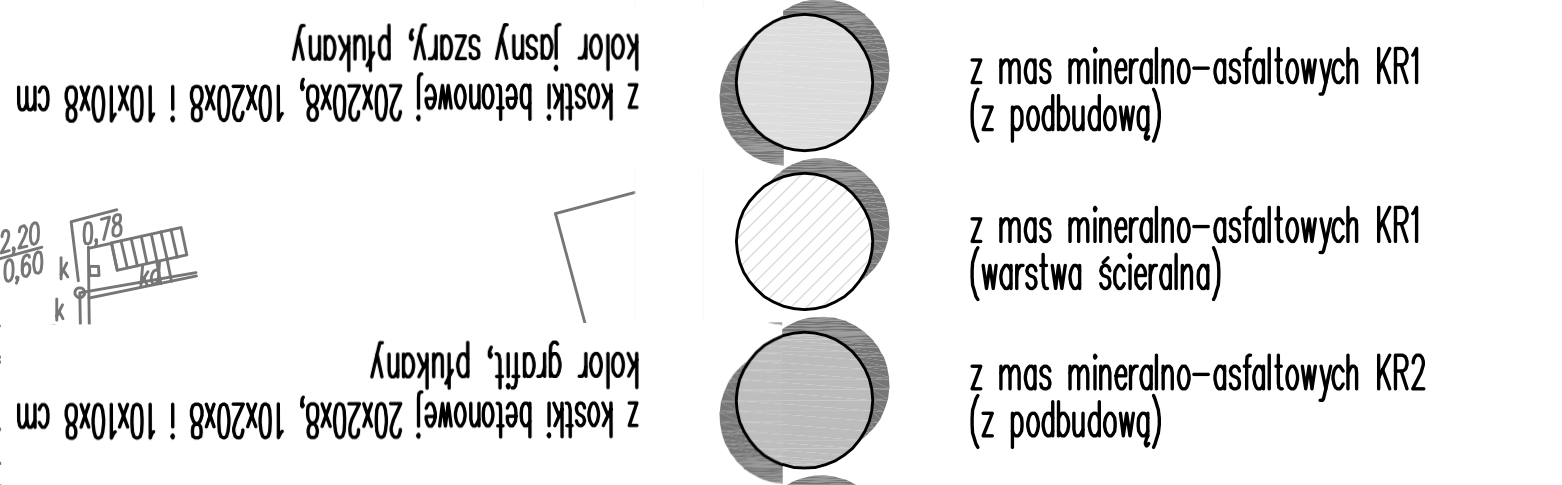 Odpowiedź:Zamawiający udostępnia pliki w formacie edytowalnym.Pytanie nr 34: Z uwagi na złożoność przedmiotu postępowania i dokumentacji projektowej, szeroki asortyment materiałowy oraz dużą ilość elementów i branż, jakie należy wycenić, zwracamy się z prośbą o  przedłużenie terminu złożenia ofert w niniejszym postępowaniu o dwa (2) tygodnie, tj. do dnia 20.05.2024 r. Pozwoli to potencjalnym Wykonawcom na kompleksowe rozpoznanie tematu oraz dokonanie rzetelnej wyceny, co będzie miało pozytywny wpływ zarówno na ilość złożonych ofert, jak i ich cenę.Odpowiedź:Zamawiający zmienia termin składania i otwarcia ofert na dzień 21.05.2024 r. Zmiana nr 4Zamawiający na mocy przysługujących mu, w świetle przepisów art. 286 ust. 1 ustawy z  dnia 11 września 2019 r. Prawo zamówień publicznych (Dz.U. z 2023 roku, poz. 1605 t.j.), uprawnień, zmienia treść zapisów SWZ jak poniżej i udostępnia zmiany  na stronie internetowej.Zmienia się treść rozdziału XIII. MIEJSCE I TERMIN SKŁADANIA OFERT w następujący sposób:Było:Ofertę należy złożyć do 14 maja 2024 r. do godziny 12:00 w sposób określony w  rozdziale X pkt 2 SWZ.  Otwarcie ofert nastąpi 14 maja 2024 r.  o godzinie 12:30 w Urzędzie Miasta Świnoujście, pok. nr 111, za pomocą platformy zakupowej. Niezwłocznie po otwarciu ofert Zamawiający zamieści na stronie internetowej informację z otwarcia ofert, o której mowa w art. 222 ust. 5 ustawy Pzp.  Jest:Ofertę należy złożyć do 21 maja 2024 r. do godziny 12:00 w sposób określony w  rozdziale X pkt 2 SWZ.  Otwarcie ofert nastąpi 21 maja 2024 r.  o godzinie 12:30 w Urzędzie Miasta Świnoujście, pok. nr 111, za pomocą platformy zakupowej. Niezwłocznie po otwarciu ofert Zamawiający zamieści na stronie internetowej informację z otwarcia ofert, o której mowa w art. 222 ust. 5 ustawy Pzp.  Zmienia się treść rozdziału XI TERMIN ZWIĄZANIA OFERTĄ w następujący sposób:Było:Wykonawca pozostaje związany złożoną ofertą przez 90 dni. Bieg terminu związania ofertą rozpoczyna się wraz z upływem terminu składania ofert i kończy się w dniu 11.08.2024 r.W przypadku gdy wybór najkorzystniejszej oferty nie nastąpi przed upływem terminu związania ofertą, o którym mowa w pkt. 1, Zamawiający przed upływem terminu związania ofertą, może zwrócić się jednokrotnie do wykonawców o wyrażenie zgody na przedłużenie tego terminu o wskazywany przez niego okres, nie dłuższy niż 60 dni.Jest:Wykonawca pozostaje związany złożoną ofertą przez 90 dni. Bieg terminu związania ofertą rozpoczyna się wraz z upływem terminu składania ofert i kończy się w dniu 18.08.2024 r.W przypadku gdy wybór najkorzystniejszej oferty nie nastąpi przed upływem terminu związania ofertą, o którym mowa w pkt. 1, Zamawiający przed upływem terminu związania ofertą, może zwrócić się jednokrotnie do wykonawców o wyrażenie zgody na przedłużenie tego terminu o wskazywany przez niego okres, nie dłuższy niż 60 dni.Zamawiający dołącza załączniki:Zmieniony zakres rzeczowo- finansowy: zał_6.2_Zakres rzeczowo-finansowy-Sienkiewicza (ver 4)01 TOM 2 PW drogi opis rev101 TOM ST 12.01.03 rev1Decyzja WIMDokumentacja dwgProjekt umowy (ver 2)Pozostałe zapisy SWZ nr BZP.271.1.4.2024 pozostają bez zmian.             Przedmiotowe wyjaśnienia i zmiany:należy uwzględnić przy sporządzaniu oferty i załączników,prowadzą do zmiany ogłoszenia.